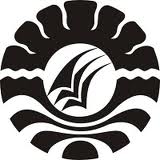 SKRIPSIPENERAPAN  MODEL  PEMBELAJARAN  ARTIKULASI  UNTUK MENINGKATKAN  HASIL  BELAJAR  SISWA  PADA  MATA PELAJARAN PKN DI KELAS V SD INPRES KASSI-KASSI KECAMATAN RAPPOCINI KOTA MAKASSARISMI THASMARAPROGRAM STUDI PENDIDIKAN GURU SEKOLAH DASARFAKULTAS ILMU PENDIDIKANUNIVERSITAS NEGERI MAKASSAR2017